My UncleChildren’s camp song (sung to the tune of “My Bonnie Lies Over The Ocean”)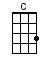 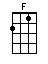 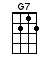 INTRO:  / 1 2 3 / 1 2 3 / [C] / [C] / [C] / [C]My [C] uncle once [F] trusted a [C] lion [C]He [C] put his head into its [G7] mouth [G7]Now [C] most of him [F] lies here in [C] Ottawa [C]His [F] head and the [G7] lion went [C] south [C]CHORUS:[C] Bring back [F] bring backOh [G7] bring back my uncle to [C] me, to me[C] Bring back [F] bring backOh [G7] bring back my uncle to [C] me [C]My [C] uncle was [F] hiding from [C] tigers [C]When [C] pepper got into his [G7] nose [G7]He [C] knew that the [F] tigers were [C] hungry [C]So he [F] tried not to [G7] sneeze, but he [C] snoze [C]CHORUS:[C] Bring back [F] bring backOh [G7] bring back my uncle to [C] me, to me[C] Bring back [F] bring backOh [G7] bring back my uncle to [C] me [C]My [C] uncle made [F] friends with hy-[C]enas [C]He [C] gave them a ride on his [G7] raft [G7]When the [C] crocodiles [F] reached up and [C] grabbed him [C]The hy-[F]enas just [G7] sat there and [C] laughed [C]CHORUS:[C] Bring back [F] bring backOh [G7] bring back my uncle to [C] me, to me[C] Bring back [F] bring backOh [G7] bring back my uncle to [C] me [C]My [C] uncle once [F] fell in a [C] pothole [C]In a [C] glacier while climbing an [G7] Alp [G7]He’s still [C] there after [F] fifty long [C] winters [C]But [F] all you can [G7] see is his [C] scalp [C]CHORUS:[C] Bring back [F] bring backOh [G7] bring back my uncle to [C] me, to me[C] Bring back [F] bring backOh [G7] bring back my uncle to [C] me [C]When my [C] uncle an-[F]noyed his dear [C] parents [C]They [C] threw him right off of the [G7] bus [G7]And [C] if we keep [F] singing this [C] song [C]Why [F] that’s what will [G7] happen to [C] us [C]CHORUS: [C] Bring back [F] bring backOh [G7] bring back my uncle to [C] me, to me[C] Bring back [F] bring backOh [G7] bring back my uncle to [C] me [G7] [C]www.bytownukulele.ca